LEGAL DESCRIPTION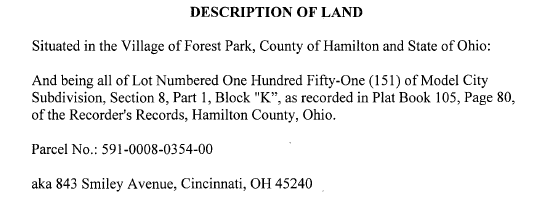 